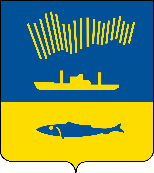 АДМИНИСТРАЦИЯ ГОРОДА МУРМАНСКАП О С Т А Н О В Л Е Н И Е 16.10.2020                                                                                                        №  2379В соответствии с Федеральным законом от 06.10.2003 № 131-ФЗ                    «Об общих принципах организации местного самоуправления в Российской Федерации», постановлением Правительства Российской Федерации                                от 17.12.2010 № 1050 «О реализации отдельных мероприятий государственной программы Российской Федерации «Обеспечение доступным и комфортным жильем и коммунальными услугами граждан Российской Федерации», постановлением Правительства Мурманской области от 30.09.2013 № 571-ПП «О государственной программе Мурманской области «Обеспечение комфортной среды проживания населения региона», распоряжением Министерства строительства Мурманской области от 24.09.2020 № 62                      «О внесении изменений в Список молодых семей – претендентов на получение социальных выплат в 2020 году по Мурманской области», Уставом муниципального образования город Мурманск, постановлениями администрации города Мурманска от 13.11.2017 № 3610 «Об утверждении муниципальной программы города Мурманска «Управление имуществом и жилищная политика» на 2018-2024 годы», от 15.01.2014 № 77 «Об утверждении порядка предоставления социальных выплат молодым и многодетным семьям – участникам подпрограммы «Обеспечение жильем молодых и многодетных семей города Мурманска» на 2018-2024 годы» п о с т а н о в л я ю: 1. Внести в приложение к постановлению администрации города Мурманска от 25.02.2020 № 503 «Об утверждении размеров социальных выплат молодым семьям – претендентам на получение социальных выплат в 2020 году в рамках реализации мероприятия по обеспечению жильем молодых семей ведомственной целевой программы «Оказание государственной поддержки гражданам в обеспечении жильем и оплате жилищно-коммунальных услуг» государственной программы Российской Федерации «Обеспечение доступным и комфортным жильем и коммунальными услугами граждан Российской Федерации» (в ред. постановления от 08.06.2020 № 1334) следующие изменения:1.1. Пункт 10 изложить в новой редакции согласно приложению  № 1                          к настоящему постановлению1.2. Дополнить новым пунктом 42 согласно приложению № 2                              к настоящему постановлению.1.3. В строке «Итого, рублей» цифры «56 330 226» заменить цифрами             «56 583 334,01».1.4. В строке «из них за счет средств федерального и областного бюджетов, рублей» цифры «28 165 113» заменить цифрами «28 291 667,01».1.5. В строке «из них за счет средств местного бюджета, рублей» цифры «28 165 113» заменить цифрами «28 291 667,00».Комитету по экономическому развитию администрации города Мурманска (Канаш И.С.) обеспечить выдачу свидетельства о праве на получение социальной выплаты на приобретение жилого помещения или создание объекта индивидуального жилищного строительства молодой семье – претенденту на получение социальной выплаты в 2020 году в рамках мероприятия по обеспечению жильем молодых семей ведомственной целевой программы «Оказание государственной поддержки гражданам в обеспечении жильем и оплате жилищно-коммунальных услуг» государственной программы Российской Федерации «Обеспечение доступным и комфортным жильем и коммунальными услугами граждан Российской Федерации» согласно приложению № 2 к настоящему постановлению.Управлению финансов администрации города Мурманска                          (Умушкина О.В.) обеспечить финансирование социальной выплаты на приобретение жилого помещения или создание объекта индивидуального жилищного строительства в пределах лимитов бюджетных обязательств, предусмотренных главному распорядителю бюджетных средств на 2020 год на реализацию мероприятия по обеспечению жильем молодых семей ведомственной целевой программы «Оказание государственной поддержки гражданам в обеспечении жильем и оплате жилищно-коммунальных услуг» государственной программы Российской Федерации «Обеспечение доступным и комфортным жильем и коммунальными услугами граждан Российской Федерации» и подпрограммы «Обеспечение жильем молодых и многодетных семей города Мурманска» на 2018-2024 годы муниципальной программы города Мурманска «Управление имуществом и жилищная политика»                       на 2018-2024 годы.Отделу информационно-технического обеспечения и защиты информации администрации города Мурманска (Кузьмин А.Н.) разместить настоящее постановление без приложений на официальном сайте администрации города Мурманска в сети Интернет. 5. Контроль за выполнением настоящего постановления возложить на заместителя главы администрации города Мурманска Синякаева Р.Р.Глава администрациигорода Мурманска                                                                                Е.В. Никора